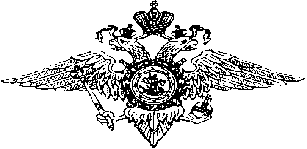 МВД РОССИИМИНИСТЕРСТВО ВНУТРЕННИХ ДЕЛ ПО РЕСПУБЛИКЕ ДАГЕСТАН МО МВД РОССИИ «КИЗИЛЮРТОВСКИЙ»ОТЧЁТо деятельности МО МВД России «Кизилюртовский» за 2019годУважаемый Магомед Пазуевич!Уважаемые депутаты!ОБЩАЯ ХАРАКТЕРИСТИКА СОСТОЯНИЯ ПРЕСТУПНОСТИВ 2019 году криминогенная ситуация на территории города Кизилюрт сохранялась сложной и напряжённой. МО МВД России «Кизилюртовский» во взаимодействии с другими правоохранительными органами, удалось реализовать комплекс мер по противодействию терроризму и экстремизму, предупреждению, пресечению и раскрытию преступлений, профилактике правонарушений и обеспечению правопорядка и общественной безопасности.В Межмуниципальном отделе МВД России «Кизилюртовский» за 12 месяцев 2019 года по городу Кизилюрт осуществлён комплекс мер, направленных на обеспечение общественной безопасности, защиты граждан от преступных посягательств.Первоочередные усилия направлялись на недопущение дестабилизации оперативной обстановки, упреждение совершений серийных преступлений, оперативное реагирование на происшествия.За 12 месяцев 2019  года на территории г. Кизилюрт  зарегистрировано – 248 преступлений (АППГ 290), из них: п. Бавтугай – 4, п. Сулак – 5, п. Ханар – 2,  раскрыто – 217 (195) преступлений, остаток нераскрытых преступлений 29 против 85. Процент раскрываемости составил 88,2% (69,6%). Зарегистрировано тяжких и особо тяжких преступлений 54 (60), раскрыто 40 (38), остаток нераскрытых 14 (26), процент раскрываемости 74,1% (59,4%). Зарегистрировано 221 (232) преступлений общеуголовной направленности, раскрыто 178 (162), процент раскрываемости 86,4% (68,1%). Остаток нераскрытых преступлений 28 (76). Зарегистрировано 27 (58) преступлений экономической направленности, раскрыто 39 (33), остаток нераскрытых – 1 (9), процент раскрываемости составил 97,5% (78,6%). Тяжких и особо тяжких зарегистрировано 15 (13) преступлений, раскрыто 15 (9), процент раскрываемости 100,0% (64,3%).За отчитываемый период на обслуживаемой территории зарегистрировано:Умышленное убийство с покушением 1 (0), раскрыто 0 (0) остаток нераскрытых 1 (0) процент раскрываемости составил 0%. Тяжкие телесные повреждения 2(0), раскрыто 2(0), процент раскрываемости составил 100,0%Кражи 35 (47), раскрыто 35 (22), остаток нераскрытых 2 (27), процент раскрываемости составил 94,5% (44,9%);Грабежи 2 (5), раскрыто 2 (3), остаток нераскрытых 0 (0), процент раскрываемости 100,0% (100%)Мошенничество 9 (10), раскрыто 8 (7), остаток нераскрытых 0 (5), процент раскрываемости 100,0% (68,4%);Поджоги 0 (3), раскрыто 0 (0), остаток нераскрытых 0 (3), процент раскрываемости  (100,0%);Угон автотранспорта 1 (3), раскрыто 1 (2), процент раскрываемости 100,0% (66,7%);Автоаварии со смертельным исходом 1 (4),  раскрыто 1 (4) остаток нераскрытых 0 (0)  процент раскрываемости 100% (100%) Незаконное хранение огнестрельного оружия – 20 (16), раскрыто 17 (10), нераскрыто 2 (3), что составило 89,4% (76,9%).Хищение огнестрельного оружия 1 (1) преступление, раскрыто  0 (0) остаток нераскрытых 1 (1), процент раскрываемости –  0% (100%); С применением огнестрельного оружия 1 (4) преступление, раскрыто  3 (1) остаток нераскрытых 1 (0), процент раскрываемости 75,0% (100%); Преступления, связанные с наркотиками  – 33 (16), раскрыто – 34 (14), из них со сбытом – 1 (0), раскрыто – 1 (0), процент раскрываемости -100,0%.( 100,0% )Раскрыто преступлений прошлых лет в МО МВД России «Кизилюртовский» – 13 (8).Результаты работы оперативного подразделенияПо имеющимся данным, в боевых действиях на стороне МТО «ИГ» принимают участие 59 жителей, из них по городу – 17, из которых все объявлены в федеральный розыск. По информации около 28 из вышеуказанных лиц убиты на территории Сирийской Арабской Республики.В отчетном периоде зарегистрировано – 3 (2) преступлений экстремистской направленности (ст.208 УК РФ). Преступлений, квалифицируемых по статье 205.5 УК РФ зарегистрировано - 2. Выявлено 4 факта административных правонарушений, по которым составлены административные протокола по ч.1 ст. 20.3 КоАП РФ.Охрана общественного порядка и обеспечение общественной безопасностиОсуществлена добровольная сдача оружия – собрано 15 материалов. За анализируемый период на улицах и в иных общественных местах совершено 47 преступлений,  из них на улицах – 32,  в общественных местах – 14. За 12 месяцев 2019 года сотрудниками ОБ ППСП составлено – 1485, из них по нарушению общественного порядка – 162, по нарушению ПДД - 1323  (за АППГ – 338) административных протоколовОбеспечение опасности дорожного движения	За  2019 год на территории Кизилюрта допущено ДТП – 17 (23), из них погибло – 1 (1), ранено – 26 (26).Состояния преступности среди несовершеннолетних на территории  ГО «Город Кизилюрт»  	По итогам 12 месяцев 2019 года на территории г.Кизилюрта по линии несовершеннолетних зарегистрировано 10 преступлений, в совершении которых принимало участие 7 подростков. 	За аналогичный период 2018 года – 11 преступлений, 15 подростков. Снижение преступности совершенных несовершеннолетними составило: (-10%), также отмечено снижение  преступлений совершенных в составе групп среди несовершеннолетних с 6 до 3, наблюдается рост среди преступности не работающих, не учащихся  с 4  до 5, ранее  совершавших преступления (рецидив) с 3 до 6 на (100%),	Не допущено хулиганств, разбоев, преступлений в сфере НОН, в состоянии алкогольного опьянения. Количество выявленных преступлений, предусмотренных статьями 150, 151 и 156 УК РФ-0, совершенных преступлений несовершеннолетними в состоянии алкогольного опьянения- 0.	Уважаемые депутаты!На органы местного самоуправления, в соответствии с федеральным и местным законодательствами, возложены задачи организации охраны общественного порядка, профилактики правонарушений, оказания содействия полиции при выполнении возложенных на неё обязанностей, организации мероприятий с детьми и молодежью, создание условий для деятельности добровольных формирований населения по охране общественного порядка, утверждение и контроль соблюдения правил благоустройства. Профилактическая деятельность органов власти включает в себя как индивидуально – профилактическую работу с отдельными категориями граждан, так и создание условий способствующих предупреждению преступлений и правонарушений. Необходимо организовать профилактическую работу среди молодежи, ее социализацию, организацию занятости и досуга, повышение правосознания граждан, воспитание их активной жизненной позиции.Кроме того, важнейшими вопросами в этой работе также являются: формирование на административных участках, объектах оперативного обслуживания активов общественности, которые способны реально оказывать содействие в поддержании правопорядка по месту проживания и работы граждан. Разработка и реализация местных программ совершенствования деятельности участковых уполномоченных полиции. Создания им необходимых условий для работы с населением, образование актива общественности, нормальных условий для проживания на обслуживаемом участке. Обеспечение средствами связи, компьютерной техникой и многое другое в ряде участковых пунктов полиции.Силами только одной полиции без поддержки со стороны граждан, успешная борьба с преступностью и правонарушениями невозможна, нам необходимо объединить усилия в данном направлении.Еще раз хочу напомнить, что для успешной борьбы с преступностью и правонарушениями необходимы постоянная связь и взаимная информированность, активная жизненная позиция населения в этом вопросе.Завершая отчет, хотелось бы поблагодарить главу городского округа «Город Кизилюрт» и всех депутатов, за сотрудничество, помощь и поддержку в вопросах обеспечения спокойствия и стабильности, а также выразить уверенность в том, что и впредь наше взаимодействие будет направлено на благо жителей города. Мы вместе служим народу и работаем на процветание нашего города и республики!Благодарю за внимание!Начальник МО МВД России «Кизилюртовский», подполковник полиции М.Б. Магомедов